Course no. 66-110Subject: Mathematics for economistsDuration of the exam: two and a half hours1. Express your opinion and explain each of the following claims:The vertex of the parabola f(x) = ax2 + bx – 2 is located in the first quadrant (not on the axes). Then the following exists: b2 + 8a > 0, a < 0f(x) = ln5 + 7, then f’(x) = 1/5f(x) is differentiable for any x and it is given that f’(1) = 2 and f(1) = –1. We will define . Then g’(1) = 8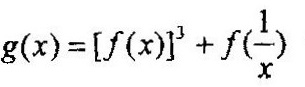 The function   is an injective (one-to-one) function.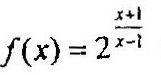 for any a.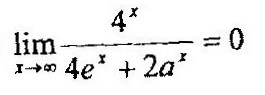 f(x) is defined for every x, g(x) = f(–x2), then g(x) is an odd function.f(x) is defined for every x, g(x) = f(–x3), then g(x) is an even function.2. Calculate the following limits:3. Given the function: 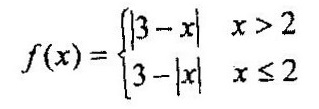 Determine whether an inverse function exists for f and if so, find it.Determine whether f is even, odd or neither odd nor even.Calculate f(f(x))4.Calculate a and b such that the function will be continuous.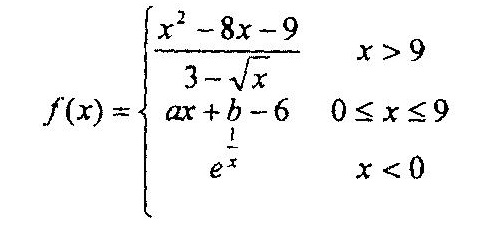 For a and b that you found in section A, find f’(x)5. Differentiate the function 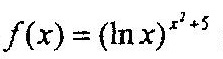 								GOOD LUCK!A.B.C.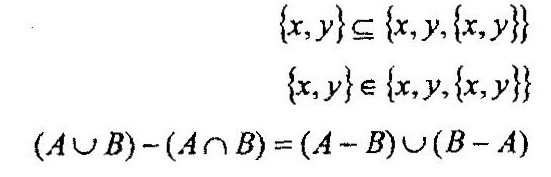 A.B.C.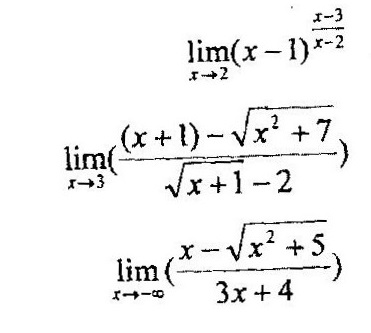 